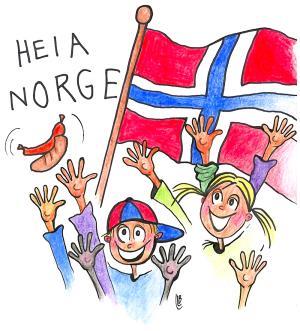 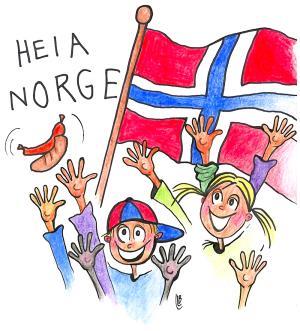 VIKTIGE DATOER:Onsdag 1.mai - arbeidernes fridagTorsdag 9.mai - Kristi himmelfartsdagFredag 10.mai - PlanleggingsdagTorsdag 16.mai - “mini 17.mai” i barnehagenFredag 17.mai - Grunnlovsdagen Mandag 20.mai - 2.pinsedagMåneden som gikk: Denne måneden har vi kost oss masse ute i fint vær. Vi har lett etter vårtegn; trærne som sakte begynner å bli grønne, de første vårblomstene og lamming. Det var stor stas å få klappe de nyfødte lam.  Vi har også hatt eventyr om «Lille larven aldri mett» som barna har blitt så engasjerte i, og vi lagde noen formingsaktiviteter med larven. Hva skjer i Mai? Vi forbereder oss til mini – 17.mai. Vi gleder oss til å synge sanger gå i tog og ha kjekke leker. Etter 17.mai begynner vi med overgangsarbeid for smørblomstene – litt og litt vil vi introdusere dem for trygge voksne på stor avdeling og de vil blant annet få bli med å besøke avdelingene. Spør oss gjerne om dere lurer på noe avgående overgangsarbeidet. Faglig innhold/nøkkel: «samspill og vennskap»Fokus på: vente på tur, dele, lytte til hverandre, si hei når noen sier hei til meg, spørre andre om å bli med i leken og svare fint når andre invitererSanger vi synger: «Vi roper høyt HURRA»«Ja, vi elsker»Heiaropet vårt: «Vasshus Gardsbarnehage hei hei hei, ingen barnehage er som deg HURRA»!Kontaktinformasjon:Vasshus GardsbarnehageMail: post@vagaba.noMob. 907 00 153www.vasshusgardsbarnehage.no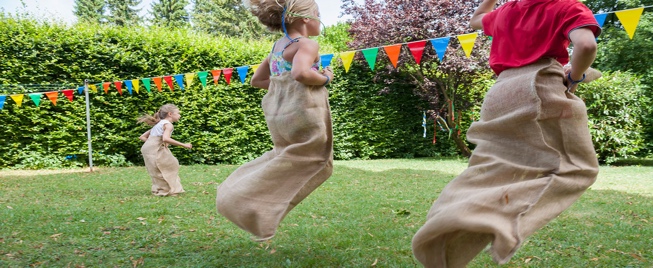 